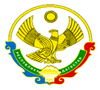 Республика Дагестан                                                                                                                                                     Министерство образования и  науки РДМуниципальное казенное общеобразовательное учреждение                                                                                                    «Гутатлинская средняя общеобразовательная школа» МР «Цунтинский район»368417,РД, Цунтинский район с. Гутатли. ИНН 0538002397. ОГРН 1020501710569. Email:  Gutatlishosh41@mail.ru. Моб. тел. 89674010967               «22»  сентября  2019 года.                                    Исх. №             /35-05СПИСОК УЧАЩИХСЯ.По состоянию 22.09.2019 года. МКОУ «Гутатлинская СОШ». На 2019 -2020 учебный год. Итого по школе с 1 по 11 классы 122 человекДиректор               М. п._____________А. И. Магомедова№ п/п №      по клФамилия Имя и Отчество учащегосяклассклассДата рожденияИнвалидФ.И.О.кл. рук.ПримечаниеПримечание1 – НАЧАЛЬНЫЕ КЛАССЫ  57 человек1 – НАЧАЛЬНЫЕ КЛАССЫ  57 человек1 – НАЧАЛЬНЫЕ КЛАССЫ  57 человек1 – НАЧАЛЬНЫЕ КЛАССЫ  57 человек1 – НАЧАЛЬНЫЕ КЛАССЫ  57 человек1 – НАЧАЛЬНЫЕ КЛАССЫ  57 человек1 – НАЧАЛЬНЫЕ КЛАССЫ  57 человек1 – НАЧАЛЬНЫЕ КЛАССЫ  57 человек1 – НАЧАЛЬНЫЕ КЛАССЫ  57 человек1Алиева АминатСиражудиновна112.02.201312.02.2013Давудова Жарият Магомедовна2Абакарова Фатима Газимагомедовна103.08.201203.08.2012Давудова Жарият Магомедовна3ГазилаевЮсупГаджимурадович116.03.201216.03.2012Давудова Жарият Магомедовна4ГазилаеваПатиматМусаевна118.12.201218.12.2012Давудова Жарият Магомедовна5ГазимагомеловаБагжатАхмедовна110.04.201310.04.2013Давудова Жарият Магомедовна6МагомедрасуловШахбанМусаевич119.01.201319.01.2013Давудова Жарият Магомедовна7Магомедова Айшат Исаевна110.02.201310.02.2013Давудова Жарият Магомедовна8Магомедов Мухаммад Джаватханович119.11.201219.11.2012Давудова Жарият Магомедовна9Магомедов УмарАлибегович119.10.201219.10.2012Давудова Жарият Магомедовна10Мусаев МагомедкамильШамилович104.08.201204.08.2012Давудова Жарият Магомедовна11ОмароваФатиматМурадовна1 13.07.2012 13.07.2012Давудова Жарият Магомедовна12Исмаилов Магомед Махмудович124.11.201124.11.2011Давудова Жарият Магомедовна13Усаров Шамиль Мусаевич128.05.201228.05.2012Давудова Жарият Магомедовна14ТинагаджиевУмар-Гаджи Магомедович101.01.201301.01.2013Давудова Жарият Магомедовна15ТинагаджиевХабибЗаурович123.07.201323.07.2013Давудова Жарият Магомедовна1Ахмедова Фатима Магомедгаджиевна201.12.201201.12.2012НУРИДИНОВА ХАТИМАТ ГАСАНОВНА2Алиев Мухаммад Алигаджиевич228.08.201128.08.2011НУРИДИНОВА ХАТИМАТ ГАСАНОВНА3Абдулатипов Омар Шахмурадович202.05.201202.05.2012НУРИДИНОВА ХАТИМАТ ГАСАНОВНА4ГазилаеваАминатМусаевна209.04. 201109.04. 2011НУРИДИНОВА ХАТИМАТ ГАСАНОВНА5КурбаналиеваХадижатАсхабовна203.01.201003.01.2010НУРИДИНОВА ХАТИМАТ ГАСАНОВНА6Магомедова Рабия Магомедовна209.04.201209.04.2012НУРИДИНОВА ХАТИМАТ ГАСАНОВНА7Мусаев КамильМусаевич205.12.201105.12.2011НУРИДИНОВА ХАТИМАТ ГАСАНОВНА8Мусаева ЭйганатРамазановна212.07.201212.07.2012НУРИДИНОВА ХАТИМАТ ГАСАНОВНА9Мусаева СакинатХабибовна218.12. 201118.12. 2011НУРИДИНОВА ХАТИМАТ ГАСАНОВНА10ПейзулаевДжабраилИманович220.10.201120.10.2011НУРИДИНОВА ХАТИМАТ ГАСАНОВНА11Магомедов ПатахРамазанович225.10.201025.10.2010НУРИДИНОВА ХАТИМАТ ГАСАНОВНА12Магомедова Фатима Рамазановна202.02.201202.02.2012НУРИДИНОВА ХАТИМАТ ГАСАНОВНА13Расулова Баракат  Магомедовна227.10.201227.10.2012НУРИДИНОВА ХАТИМАТ ГАСАНОВНА14ТинагаджиеваМуслимат Магомедовна218.09.201118.09.2011+НУРИДИНОВА ХАТИМАТ ГАСАНОВНА15ШамсудиноваСафияШамсудиновна206.09.201106.09.2011НУРИДИНОВА ХАТИМАТ ГАСАНОВНА1Ахмедов Ахмед Ибрагимович325.04.201125.04.2011ЮсупгаджиеваЗалихаАбдулмуслимовна2Ахмедова Марьям Мусаевна319.02.201019.02.2010ЮсупгаджиеваЗалихаАбдулмуслимовна3ГазилаевСаидафандиГаджимурадович325.09.201025.09.2010ЮсупгаджиеваЗалихаАбдулмуслимовна4Расулова Айшат Магомедовна317.01.201117.01.2011ЮсупгаджиеваЗалихаАбдулмуслимовна5Магомедов Мухаммад Исаевич312.11.201012.11.2010ЮсупгаджиеваЗалихаАбдулмуслимовна6Магомедова ХадижатАслудиновна316.08.201016.08.2010ЮсупгаджиеваЗалихаАбдулмуслимовна7Магомедов Мухаммад Алибегович331.05.201131.05.2011ЮсупгаджиеваЗалихаАбдулмуслимовна8Магомедов Мухамед Магомедович304.01.201004.01.2010ЮсупгаджиеваЗалихаАбдулмуслимовна9МагомедрасуловМухамадМусаевич301.10.201001.10.2010ЮсупгаджиеваЗалихаАбдулмуслимовна10ОмароваАминатГазимагомедовна324.09.201024.09.2010ЮсупгаджиеваЗалихаАбдулмуслимовна11Усарова Марьям Шамиловна313.08.201013.08.2010ЮсупгаджиеваЗалихаАбдулмуслимовна12ШамсудиновСалманШамсудинович316.09.201016.09.2010ЮсупгаджиеваЗалихаАбдулмуслимовна13Шамсудинов Магомед Шамсудинович319.10.201019.10.2010ЮсупгаджиеваЗалихаАбдулмуслимовна1Ахмедова Марям Ибрагимовна416.01.200816.01.2008Магомедова ШахрузатОмаровна2Алиева ЗухраШахбановна422.01.200922.01.2009Магомедова ШахрузатОмаровна3АбакароваХадижатГазимагомедовна404.01.201004.01.2010Магомедова ШахрузатОмаровна4Ахмедов Ахмед Магомедович403.03.201003.03.2010Магомедова ШахрузатОмаровна5Рамазанов ОмаргаджиХайрулаевич4Магомедова ШахрузатОмаровна6Курбанов АбухавсРаджабович420.10.200820.10.2008Магомедова ШахрузатОмаровна7Курбанов АбуалиРаджабович420.04.201020.04.2010Магомедова ШахрузатОмаровна8Курбанов Абулмуслим Магомедович427.07.200927.07.2009Магомедова ШахрузатОмаровна9Мусаева ФатиматМусаевна403.09.200903.09.2009Магомедова ШахрузатОмаровна10Расулова Аминат Магомедовна425.10.200925.10.2009Магомедова ШахрузатОмаровна11ШахбановаПатиматАбасовна411.01.200911.01.2009Магомедова ШахрузатОмаровна12ПайзулаеваАйшатИмановна.412.06.200912.06.2009Магомедова ШахрузатОмаровна13Магомедсултанов Курбан Ризванович423.09.200923.09.2009Магомедова ШахрузатОмаровна14Шамсудинов Магомед Мусадибирович423.02.201023.02.2010Магомедова ШахрузатОмаровна2 - ОСНОВНЫЕ ОБЩЕОБРАЗОВАТЕЛЬНЫЕ КЛАССЫ  50 человек2 - ОСНОВНЫЕ ОБЩЕОБРАЗОВАТЕЛЬНЫЕ КЛАССЫ  50 человек2 - ОСНОВНЫЕ ОБЩЕОБРАЗОВАТЕЛЬНЫЕ КЛАССЫ  50 человек2 - ОСНОВНЫЕ ОБЩЕОБРАЗОВАТЕЛЬНЫЕ КЛАССЫ  50 человек2 - ОСНОВНЫЕ ОБЩЕОБРАЗОВАТЕЛЬНЫЕ КЛАССЫ  50 человек2 - ОСНОВНЫЕ ОБЩЕОБРАЗОВАТЕЛЬНЫЕ КЛАССЫ  50 человек2 - ОСНОВНЫЕ ОБЩЕОБРАЗОВАТЕЛЬНЫЕ КЛАССЫ  50 человек2 - ОСНОВНЫЕ ОБЩЕОБРАЗОВАТЕЛЬНЫЕ КЛАССЫ  50 человек1Ахмедов АлиасхабМусаевич527.05.200827.05.2008СугратоваПатимат Магомедовна2ТагавудиновХасбулаХасбулаевич526.07.200726.07.2007СугратоваПатимат Магомедовна3Газимагомедов Муса Ахмедович.501.01.200901.01.2009СугратоваПатимат Магомедовна4Магомедов Абдул Магомедович .520.02.200920.02.2009СугратоваПатимат Магомедовна5Магомедов Иса Исаевич.509.12.200809.12.2008СугратоваПатимат Магомедовна6Саидов Шамиль Рамазанович513.09.200913.09.2009СугратоваПатимат Магомедовна7ОмароваУнейзатАбусупяновна511.02.200911.02.2009СугратоваПатимат Магомедовна8Османов ОмаргаджиОсманович511.09.200911.09.2009СугратоваПатимат Магомедовна9ПарзулаевСаадулаАбдулаевич5                                                                 13.07.200813.07.2008СугратоваПатимат Магомедовна10Насибов Магомед Шахбанович513.05.200913.05.2009СугратоваПатимат Магомедовна11Жаватханов Магомед Ахмедович518.04.200918.04.2009СугратоваПатимат Магомедовна12МагомедсултановЯнгилбиРизванович501.08.200801.08.2008СугратоваПатимат Магомедовна1Аслудинова Марьям Гамзатовна620.02.200820.02.2008ТинагаджиеваХадижатбикаДжамалудиновна2ГазимагомедовХусейнмагомедАхмедович629.08.200729.08.2007ТинагаджиеваХадижатбикаДжамалудиновна3Курбанов СурхайИсрафилович623.07.200723.07.2007+ТинагаджиеваХадижатбикаДжамалудиновна4Курбанов АбубакарРаджабович613.07.200613.07.2006+ТинагаджиеваХадижатбикаДжамалудиновна5Курбанов АбувалидРаджабович617.09.200717.09.2007ТинагаджиеваХадижатбикаДжамалудиновна6Рамазанов ИсаРамазанович625.04.200825.04.2008ТинагаджиеваХадижатбикаДжамалудиновна7Хасбулатов Рахман Наврузович612.08.200712.08.2007ТинагаджиеваХадижатбикаДжамалудиновна8Гаджиев МагдиГаирбегович630.07.200830.07.2008ТинагаджиеваХадижатбикаДжамалудиновна1Абдурахманов Магомед  Рамазанович717.03.200717.03.2007ГадисоваАйшат Магомедовна2Магомедова Узлипат   Магомедовна722.07.200622.07.2006ГадисоваАйшат Магомедовна3Мусаев  Курбан    Хабибович710.03.200710.03.2007ГадисоваАйшат Магомедовна4Мусаев Ислам Мусаевич719.03.200719.03.2007ГадисоваАйшат Магомедовна5Курбанова  МадинатКурбановна716.09.200716.09.2007+ГадисоваАйшат Магомедовна6Курбанова  Патимат  Магомедовна710.10.200710.10.2007ГадисоваАйшат Магомедовна7Алиев Магомед Абакарович723.02.200623.02.2006ГадисоваАйшат Магомедовна8Алиева АминатАбакаровна726,09,200326,09,2003ГадисоваАйшат Магомедовна9Рамазанов ДжамалудинХайрулаевич722.12.2006  22.12.2006  ГадисоваАйшат Магомедовна10Адиев Хасан Юнусович716.08.200616.08.2006ГадисоваАйшат Магомедовна11Магомедов Рамазан Зубаирович726.09.200626.09.2006ГадисоваАйшат Магомедовна12Хасбулатов Магомедзагир Рустамович704.12.200604.12.2006ГадисоваАйшат Магомедовна1ГазалиевДалгатИмангазалиевич821.01.200521.01.2005Курбанова Альбина Викторовна2Анварбегова Заира Шамиловна818.05.200518.05.2005Курбанова Альбина Викторовна3Курбанов Шамиль Курбанович807.09.200507.09.2005Курбанова Альбина Викторовна4УсароваХатиматШамиловна828.09.200528.09.2005Курбанова Альбина Викторовна5Алиева ХатиматАбдулаевна831.03.2006?31.03.2006?Курбанова Альбина Викторовна6Магомедов Ахмед Аслудинович809,01,200609,01,2006Курбанова Альбина Викторовна7Гамзалаев Расул Гусейнович807.12.200507.12.2005Курбанова Альбина Викторовна8Абубакаров Магомед Батираевич814.10.200414.10.2004Курбанова Альбина Викторовна1Аслудинов Адам Гамзатович901,03,200501,03,2005Магомедова ПатиматАлиевна2Алиев Магомед Шахбанович930,04,200530,04,2005Магомедова ПатиматАлиевна3Ахмедов Магомед Ибрагимович921,10,200421,10,2004Магомедова ПатиматАлиевна4Омаров РаджабИбрагимович911,09,200411,09,2004Магомедова ПатиматАлиевна5Газимагомедов Рамазан Далгатович911.07.200411.07.2004Магомедова ПатиматАлиевна6Омаров Магомед  Ибрагимович920.03.200320.03.2003Магомедова ПатиматАлиевна7Магомедов Шамиль Мирзамагомедович931.08.200431.08.2004+Магомедова ПатиматАлиевна8Даминов Магомед Гаджимурадович901.11.200401.11.2004Магомедова ПатиматАлиевна9Исаев Ахмед Хабибович901.03.200501.03.2005Магомедова ПатиматАлиевна10МагомедсултановАбубакарБагавдинович908.06.200508.06.2005Магомедова ПатиматАлиевна3 – СРЕДНЕЕ ОБЩЕОБРАЗОВАВТЕЛЬНЫЕ КЛАССЫ  15 человек3 – СРЕДНЕЕ ОБЩЕОБРАЗОВАВТЕЛЬНЫЕ КЛАССЫ  15 человек3 – СРЕДНЕЕ ОБЩЕОБРАЗОВАВТЕЛЬНЫЕ КЛАССЫ  15 человек3 – СРЕДНЕЕ ОБЩЕОБРАЗОВАВТЕЛЬНЫЕ КЛАССЫ  15 человек3 – СРЕДНЕЕ ОБЩЕОБРАЗОВАВТЕЛЬНЫЕ КЛАССЫ  15 человек3 – СРЕДНЕЕ ОБЩЕОБРАЗОВАВТЕЛЬНЫЕ КЛАССЫ  15 человек3 – СРЕДНЕЕ ОБЩЕОБРАЗОВАВТЕЛЬНЫЕ КЛАССЫ  15 человек3 – СРЕДНЕЕ ОБЩЕОБРАЗОВАВТЕЛЬНЫЕ КЛАССЫ  15 человек1Магомедова МариятХанапиевна1016,09,200416,09,2004Ахмедова ПатиматРамазановна2Магомедова МадинаРамазановна1007,02,200307,02,2003+Ахмедова ПатиматРамазановна3Магомедова Мулейкат Магомедовна1027,03,200427,03,2004Ахмедова ПатиматРамазановна4Магомедова ХаваЮсуповна1004.07.200304.07.2003Ахмедова ПатиматРамазановна5Алиев ИбрагимхалилСиражудинович1026.10.200326.10.2003Ахмедова ПатиматРамазановна6Ибрагимов Абдула Асилдерович1027.02.200427.02.2004Ахмедова ПатиматРамазановна7Ибрагимов ЗавурбегХайбулаевич1022.03.200422.03.2004Ахмедова ПатиматРамазановна1ГазимагомедоваПатиматАхмедовна1112,11,200312,11,2003Магомедова ПатиматГаджимагомедовна2Алиева ПатиматШахбановна1116.03.200216.03.2002Магомедова ПатиматГаджимагомедовна3КурамагомедоваАминатГазимагомедовна1104,06,200304,06,2003Магомедова ПатиматГаджимагомедовна4Магомедов АпандиШамилович1111,07,200211,07,2002Магомедова ПатиматГаджимагомедовна5ШахбановМурадАбасович1104,06,200104,06,2001Магомедова ПатиматГаджимагомедовна6УсароваХаваСейпулаевна1111,05,200411,05,2004Магомедова ПатиматГаджимагомедовна7Магомедов Раджаб Магомедович1101.09.200201.09.2002Магомедова ПатиматГаджимагомедовна8АбдулкадыроваАсиятНабиевна1104.02.200004.02.2000Магомедова ПатиматГаджимагомедовна9АслудиновМагомедкамиль Магомедович1101.09.200201.09.2002Магомедова ПатиматГаджимагомедовна